THE COMPUTING DEPARTMENT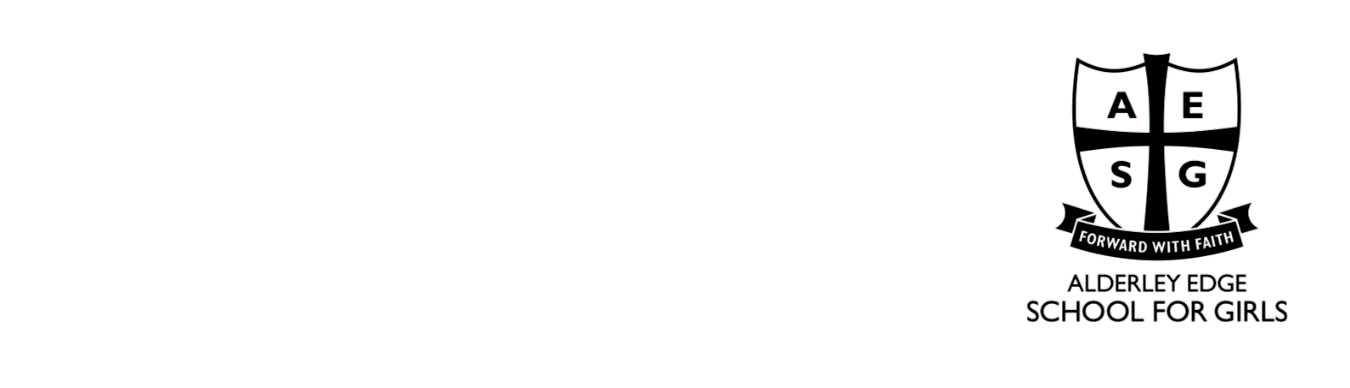 The Computing Department consists of the Head of Department and one other full time teacher. Computing lessons are taught in 2 highly equipped classrooms. Each classroom consists of 24 Windows PCs running the full range of software needed to deliver Computer Science and Information Technology across all Key Stages to a high standard. The Department also make use a range of other equipment such as Raspberry Pi and microbit computers, robotics equipment and programmable drones. The school also adopts a 1:1 iPad policy and the Department makes full use of the educational technology apps that enhance learning and promote creativity. Teachers are also allocated an iPad for teaching use and full training is given. Pupils in Year 7 and Year 8 are allocated 1 x 55 minute lesson per week and pupils in Year 9 are allocated 3 x 55 minute lessons per fortnight. Pupils in Year 9 are set according to ability. At KS4, GCSE Computer Science (OCR) and BTEC Information & Creative Technology (Pearson) are offered as options.In the Sixth Form, A-Level Computer Science (OCR) and BTEC Information Technology (Pearson) are offered as options.The Department offers a range of extra-curricular activities such as the weekly code club and drone club and national competitions such as Cyber Discovery. 